Thursday 28th January – Alternative Maths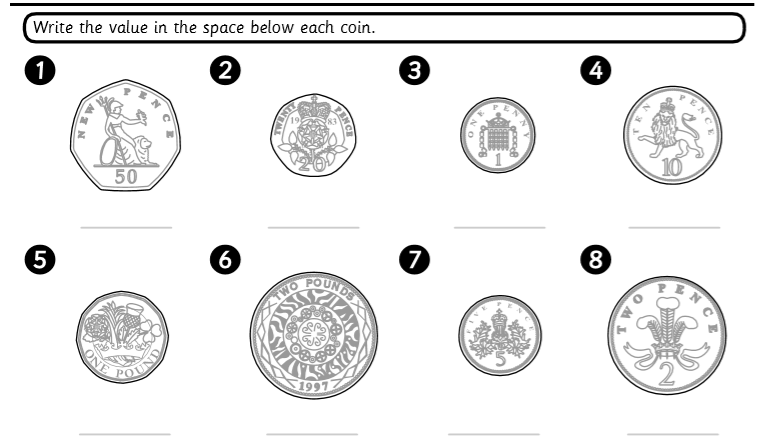 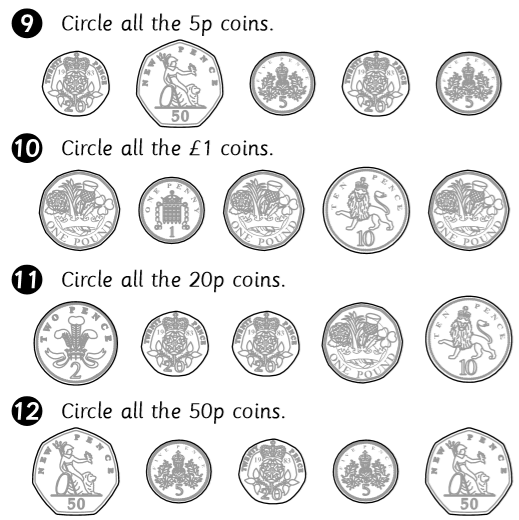 